муниципальное дошкольное образовательное автономное учреждение «Детский сад № 18»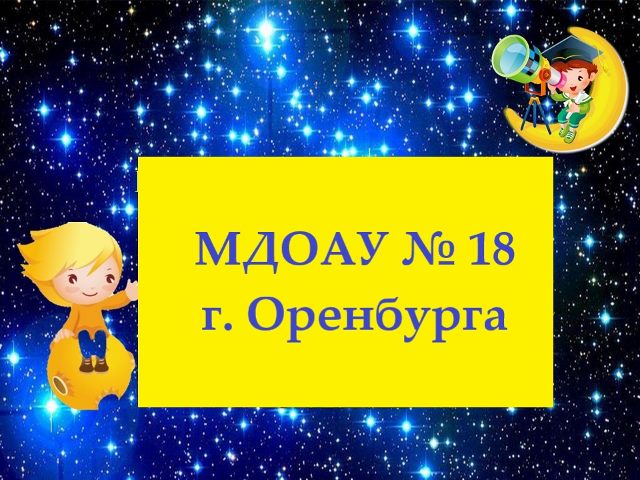 Аналитическая справкапо результатам адаптации детей 3-4 лет к условиям детского садав 2023 – 2024 учебном годуСоставила:Оверина Ю.В.,педагог-психолог МДОАУ № 18сентябрь, 2023 г.   Адаптивные возможности ребёнка раннего и младшего дошкольного возраста ограничены, поэтому резкий переход ребёнка в новую социальную ситуацию и длительное пребывание в стрессовом состоянии могут привести к эмоциональным нарушениям или замедлению темпа психофизического развития. Поэтому очень важно в этот период оказать помощь детям в преодолении этого стресса.Цель исследования: определение особенностей привыкания детей к условиям дошкольного образовательного учреждения, создание условий психологического комфорта для детей в группе.Контингент: дети 3-4 лет.Количество обследуемых детей: 67 человекИспользуемая методика: Роньжина А.С. «Диагностика уровня адаптированности ребёнка к дошкольному учреждению» и др.Период наблюдения: июнь-сентябрь 2023 года.Количественные результаты адаптации детей к ДОУВ летний оздоровительный период и в начале учебного года шло наблюдение за адаптацией вновь прибывших детей (67 детей) к условиям детского сада. На каждого из них был заведен адаптационный лист. Диагностика уровня адаптации у вновь прибывших детей проводилась с помощью листов наблюдений. Анализ адаптационных листов в июле показал, что 38 % (22 детей) имеют низкий уровень адаптации, 42% (34 детей) - средний уровень адаптации, 19 % (11 детей) имеют высокий уровень адаптации к дошкольному учреждению. Анализ адаптационных листов в сентябре адаптационного периода показал, что 8,7% (5 детей) имеют низкий уровень адаптации, 63,1% (46 детей) - средний уровень адаптации, 28,1% (16 детей) имеют высокий уровень адаптации к дошкольному учреждению.Качественный анализ результатов адаптации детей к ДОУ Наблюдение за детьми осуществлялось по следующим критериям:           эмоциональное состояние;           социальные контакты с взрослыми и детьми;           познавательная и игровая деятельность;           реакция на изменение привычной ситуации. В результате наблюдения были выявлены основные трудности:           взаимодействие с новым взрослым (воспитателем);           взаимодействие со сверстниками;           освоение предметно-развивающей среды.   Для устранения трудностей перед педагогами были поставлены задачи:             развивать доверие к новому взрослому (воспитателю, помощнику воспитателя);             содействовать осознанию необходимости и важности требований;       формировать стремление действовать вместе со взрослым, достигая результатов;           развивать интерес к ровесникам, стремление действовать сообща, формировать навыки игрового общения с детьми;            расширять репертуар предметных, игровых и коммуникативных действий;            создать условия для самореализации.   Коррекционная работа, связанная с переживаниями ребенка, осуществлялась по принципу «здесь и сейчас» с акцентом на немедленном закреплении тех позитивных процессов, которые проявлялись в ходе коррекционного процесса. У большей части детей к 17-му дню пребывания в ДОУ нормализовался дневной сон, они самостоятельно засыпают. Настроение бодрое. У некоторых детей еще наблюдается утренний плач, но положительный фон настроения восстанавливается в течение 20 минут после ухода родителей. Отношение с близкими взрослыми не нарушаются, ребёнок поддаётся ритуалам прощания, быстро отвлекается. Интерес к окружающему восстанавливается в течение двух недель при участии взрослого. Речь затормаживается, но ребёнок может отвлекаться на просьбы взрослого и выполнять его указания. К концу первого месяца восстанавливается активная речь. Заболеваемость не более одного раза, сроком не более 10 дней, без осложнений, вес без изменений. Признаки невротических реакций и изменений в деятельности нервной вегетативной системы отсутствуют.Выводы  Таким образом можно сделать вывод, что для большинства детей процесс адаптации проходил на высоком и среднем уровне. Этому способствовала совместная работа всех участников образовательного процесса и проведённые мероприятия:     1.     Занятия психолога с детьми в адаптационный период по программе «В садик – с радостью!».     2.     Систематическое консультирование родителей и педагогов.     3.     Распространение информации по адаптации: памятки, листовки, стендовая информация.   4. Прием детей в группу осуществлялся по индивидуальному графику, с постепенным увеличением времени пребывания ребенка в МДОАУ № 18 - с 2 часов до перехода на полный день.     5.     Учёт индивидуальных особенностей детей.  6. Организация игровой деятельности, которая способствовала формированию у детей уверенности в самих себе и своих возможностях и закладывала основы доверительного отношения детей к взрослым, формируя доверие и привязанность к воспитателю, а также основы доброжелательного отношения детей друг к другу. С детьми, имеющими низкий уровень адаптации, были продолжены занятия в индивидуальной форме, а также были проведены дополнительные консультации с родителями с целью выявления причин и оказания помощи.  Основными причинами низкого уровня адаптированности послужили: несоблюдение режима дня и эпизодическая посещаемость МДОАУ № 18. 